памятники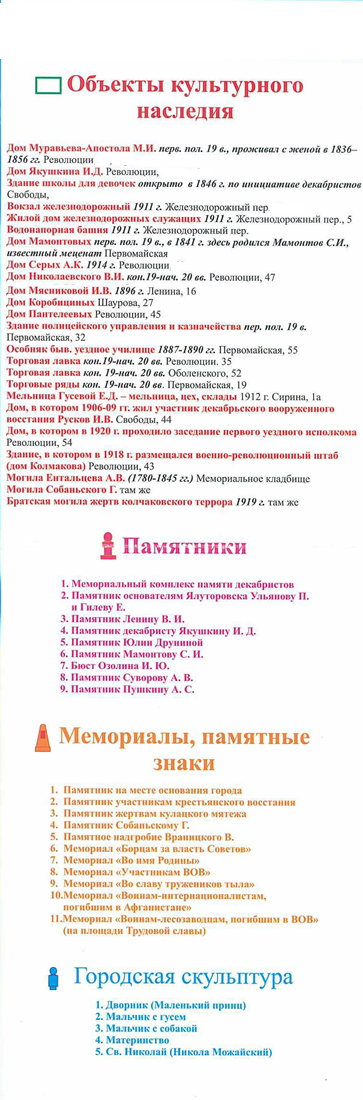 памятникимузеи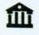 Церквихрамы монастыри 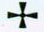 церкви монастыри магазины, рынки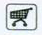 гостиницы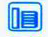 кафе, рестораны столовые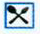  дворцы культуры, театры,кинотеатры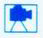 стадионы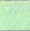 Объекты культурного наследияОбъекты культурного наследиякладбища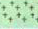 автовокзалы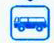 вокзалы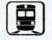 вокзалыГородская скульптураГородская скульптураМемориалы памятные знаки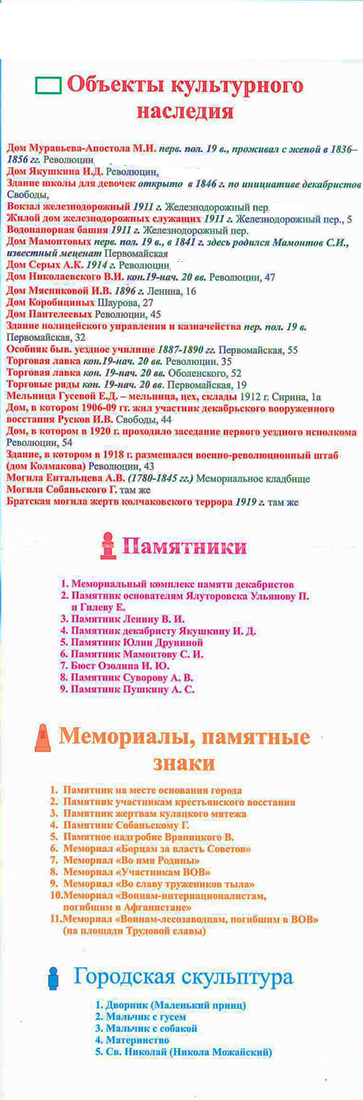 